ФЕДЕРАЛЬНОЕ АГЕНТСТВО ЖЕЛЕЗНОДОРОЖНОГО ТРАНСПОРТА Федеральное государственное бюджетное образовательное учреждение высшего образования«Петербургский государственный университет путей сообщения Императора Александра I»(ФГБОУ ВО ПГУПС)Кафедра «Информатика и информационная безопасность»РАБОЧАЯ ПРОГРАММАдисциплины«ИНФОРМАТИКА» (Б1.Б.30)для специальности10.05.03 «Информационная безопасность автоматизированных систем» по специализации«Информационная безопасность автоматизированных системна транспорте» Форма обучения – очнаяСанкт-Петербург2019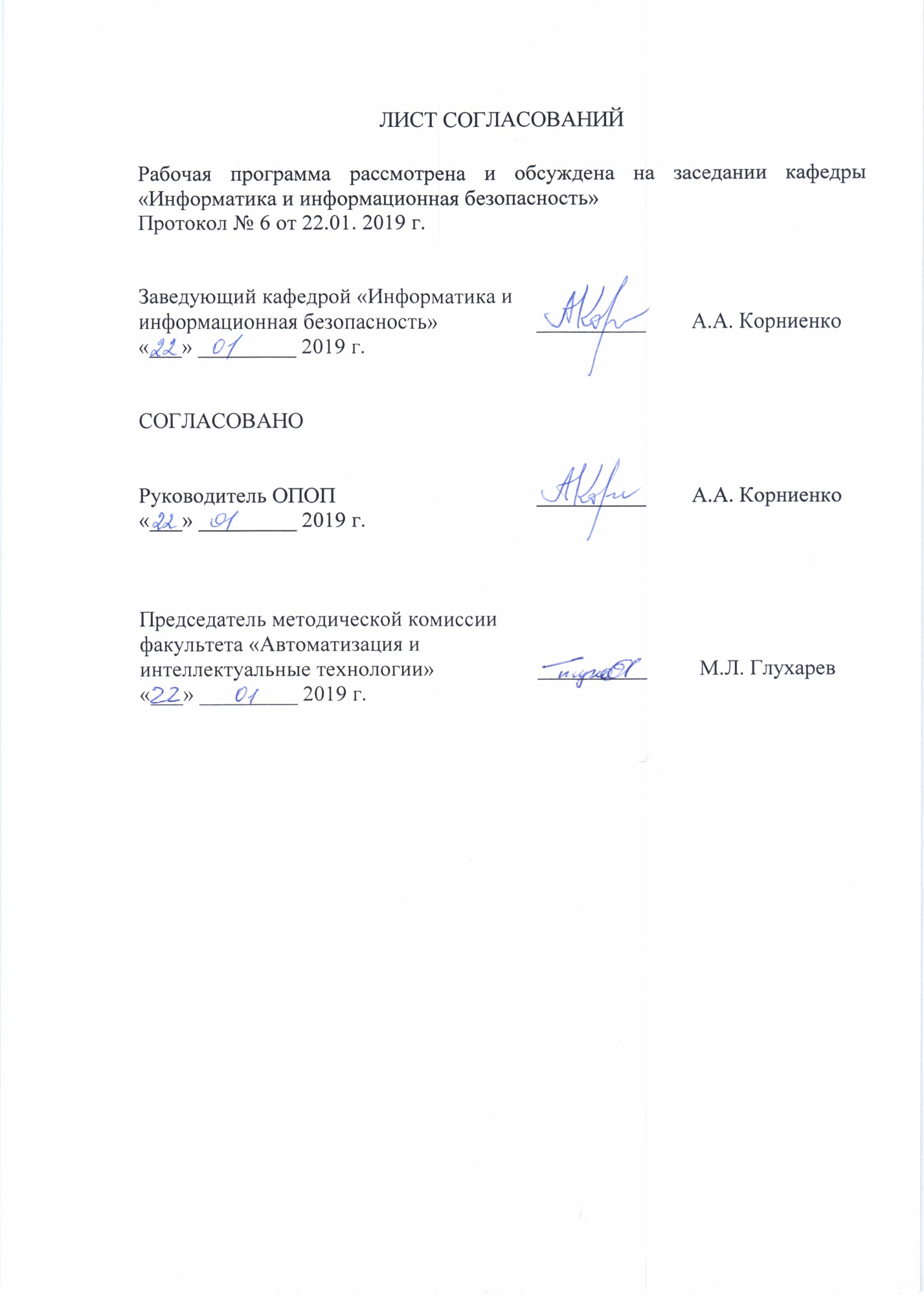 1. Цели и задачи дисциплиныРабочая программа составлена в соответствии с ФГОС ВО, утвержденным «01» декабря 2016 г. приказ № 1509 по специальности 10.05.03 «Информационная безопасность автоматизированных систем» по дисциплине "Информатика".Целью изучения дисциплины является формирование у обучающихся знаний о методах практического использования современных компьютеров для поиска, хранения, обработки и анализа информации из различных источников и баз данных, представлять ее в требуемом формате с использованием информационных, компьютерных и сетевых технологий.Для достижения поставленной цели решаются следующие задачи:дать студентам знания о значении информации в развитии современного информационного общества, об основных положениях теории информации и характеристиках информационных процессов; изучить основы алгоритмизации и программирования как фундаментальной теоретической базы, используемой при разработке информационных технологий;изучить возможности электронной таблицы Excel, используемых в автоматизированных информационных системах, и приложения Mathcad;дать студентам представление о современных информационных технологиях, автоматизированных информационных системах и сетях передачи данных; средствах, методах и механизмах их защиты.подготовить студента к освоению дисциплины "Математическая логика и теория алгоритмов";развить социально-воспитательного компонента учебного процесса.2. Перечень планируемых результатов обучения по дисциплине, соотнесенных с планируемыми результатами освоения основной образовательной программыПланируемыми результатами обучения по дисциплине являются: приобретение знаний, умений, навыков и/или опыта деятельности.В результате освоения дисциплины обучающийся должен:ЗНАТЬ:основы теории информации; технические и программные средства реализации информационных технологий; современные языки программирования;формы и способы представления данных в персональном компьютере;состав, назначение функциональных компонентов и программного обеспечения персонального компьютера; классификацию современных компьютерных систем;типовые структуры и принципы организации компьютерных сетей.УМЕТЬ:применять типовые программные средства сервисного назначения (средства восстановления системы после сбоев, очистки и дефрагментации диска); пользоваться расчетными формулами, таблицами, компьютерными программами при решении математических задач;использовать возможности вычислительной техники и программного обеспечения;пользоваться сетевыми средствами для обмена данными, в том числе с использованием глобальной информационной сети Интернет.ВЛАДЕТЬ:навыками работы с офисными приложениями (текстовыми процессорами, электронными таблицами, средствами подготовки презентационных материалов);навыками обеспечения безопасности информации с помощью типовых программных средств (антивирусов, архиваторов, стандартных сетевых средств обмена информацией).Приобретенные знания, умения, навыки и/или опыт деятельности, характеризующие формирование компетенций, осваиваемые в данной дисциплине, позволяют решать профессиональные задачи, приведенные в соответствующем перечне по видам профессиональной деятельности в п. 2.4 основной профессиональной образовательной программы (ОПОП). Изучение дисциплины направлено на формирование следующих общекультурных компетенций (ОК), соответствующих виду профессиональной деятельности, на который ориентирована программа специалитета:способность к самоорганизации и самообразованию (ОК-8); общепрофессиональных компетенций (ОПК):способность корректно применять при решении профессиональных задач соответствующий математический аппарат алгебры, геометрии, дискретной математики, математического анализа, теории вероятностей, математической статистики, математической логики, теории алгоритмов, теории информации, в том числе с использованием вычислительной техники (ОПК-2);способность понимать значение информации в развитии современного общества, применять достижения современных информационных технологий для поиска информации в компьютерных системах, сетях, библиотечных фондах (ОПК-4);способность применять методы научных исследований в профессиональной деятельности, в том числе в работе над междисциплинарными и инновационными проектами (ОПК-5).3. Место дисциплины в структуре основной образовательной программыДисциплина «ИНФОРМАТИКА» (Б1.Б.30) относится к базовой части и является обязательной дисциплиной.4. Объем дисциплины и виды учебной работы5. Содержание и структура дисциплины5.1 Содержание дисциплины5.2 Разделы дисциплины и виды занятий6. Перечень учебно-методического обеспечения для самостоятельной работы обучающихся по дисциплине7. Фонд оценочных средств для проведения текущего контроля успеваемости и промежуточной аттестации обучающихся по дисциплинеФонд оценочных средств по дисциплине является неотъемлемой частью рабочей программы и представлен отдельным документом, рассмотренным на заседании кафедры и утверждённым заведующим кафедрой.8. Перечень основной и дополнительной учебной литературы, нормативно-правовой документации и других изданий, необходимых для освоения дисциплины8.1 Перечень основной учебной литературы, необходимой для освоения дисциплиныКудинов, Ю. И.     Основы современной информатики [Электронный ресурс] / Ю. И. Кудинов, Ф. Ф. Пащенко. - Москва : Лань, 2017. - 256 с. https://e.lanbook.com/book/91902   Кудинов, Юрий Иванович.     Практикум по основам современной информатики [Электронный ресурс] / Ю. И. Кудинов, Ф. Ф. Пащенко, А. Ю. Келина. - Москва : Лань", 2011. - 350 с. https://e.lanbook.com/book/68471   8.2 Перечень дополнительной учебной литературы, необходимой для освоения дисциплины:Шаньгин, В. Ф.     Защита информации в компьютерных системах и сетях [Электронный ресурс] / В. Ф. Шаньгин. - Москва : ДМК Пресс, 2012. 592 с. https://e.lanbook.com/book/3032 Основы современных компьютерных технологий: учеб. для вузов / Г. А. Брякалов [и др.] ; ред. А. Д. Хомоненко. - СПб. : Корона-Принт, 2005. - 672 с.8.3 Перечень нормативно-правовой документации, необходимой для освоения дисциплиныФедеральный закон от 27 июля 2006 г. N 149-ФЗ "Об информации, информационных технологиях и о защите информации".8.4 Другие издания, необходимые для освоения дисциплиныПри освоении данной дисциплины другие издания не используются9. Перечень ресурсов информационно-телекоммуникационной сети «Интернет», необходимых для освоения дисциплиныСайт научно-технической библиотеки университета: http://library.pgups.ru/jirbis/index.php?option=com_irbis&Itemid=300Интернет-университет информационных технологий. http://www.intuit.ruУниверситетская библиотека онлайн. http://www.biblioclub.ru/Проект «Информационная безопасность». http://www.itsec.ru/Интернет-версия системы «Консультант-Плюс». http://www.consultant.ru/10. Методические указания для обучающихся по освоению дисциплиныПорядок изучения дисциплины следующий:Освоение разделов дисциплины производится в порядке, приведенном в разделе 5 «Содержание и структура дисциплины». Обучающийся должен освоить все разделы дисциплины с помощью учебно-методического обеспечения, приведенного в разделах 6, 8 и 9 рабочей программы. Для формирования компетенций обучающийся должен представить выполненные типовые контрольные задания или иные материалы, необходимые для оценки знаний, умений, навыков и (или) опыта деятельности, предусмотренные текущим контролем (см. фонд оценочных средств по дисциплине).По итогам текущего контроля по дисциплине, обучающийся должен пройти промежуточную аттестацию (см. фонд оценочных средств по дисциплине).Перечень информационных технологий, используемых при осуществлении образовательного процесса по дисциплине:технические средства (компьютерная техника и средства связи(персональные компьютеры, проектор, интерактивная доска,видеокамеры, акустическая система и т.д.);методы обучения с использованием информационных технологий(компьютерное тестирование, демонстрация мультимедийныхматериалов, компьютерный лабораторный практикум и т.д.);перечень Интернет-сервисов и электронных ресурсов (поисковыесистемы, электронная почта, профессиональные, тематические чаты ифорумы, системы аудио и видео конференций, онлайн-энциклопедии исправочники, электронные учебные и учебно-методические материалы).Кафедра обеспечена необходимым комплектом лицензионного программного обеспечения:Microsoft Windows 7;Microsoft Word 2010;MicrosoftExcel 2010;MicrosoftPowerPoint 2010;перечень прикладного программного обеспечения (системы тестирования, профессиональные пакеты прикладных программ, программы-тренажеры, программы-симуляторы) перечень информационных справочных систем.12. Описание материально-технической базы, необходимой для осуществления образовательного процесса по дисциплинеМатериально-техническая база обеспечивает проведение всех видов учебных занятий, предусмотренных учебным планом по данной специальности, и соответствует действующим санитарным и противопожарным нормам и правилам.Она содержит специальные помещения, укомплектованных специализированной учебной мебелью и техническими средствами обучения, служащими для представления учебной информации большой аудитории.Материально-техническая база дисциплины включает:помещения для проведения лекционных занятий, укомплектованные наборами демонстрационного оборудования (стационарными или переносными персональными компьютерами, настенными или переносными экранами, мультимедийными проекторами с дистанционным управлением и другими информационно-демонстрационными средствами) и учебно-наглядными пособиями (презентациями), обеспечивающими тематические иллюстрации в соответствии с рабочей программой дисциплины;компьютерные классы для проведения лабораторных работ, оснащенные лабораторным оборудованием и программным обеспечением в соответствии с требованиями ФГОС ВО;помещения для самостоятельной работы обучающихся, оснащенные компьютерной техникой с возможностью подключения к сети «Интернет» и обеспечением доступа в электронную информационно-образовательную среду организации;помещения для проведения групповых и индивидуальных консультаций, укомплектованные рабочими местами на базе вычислительной техники с установленным офисным пакетом и набором необходимых программных средств (см. раздел 11);помещения для проведения текущего контроля и промежуточной аттестации.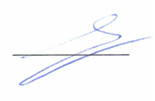 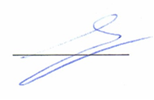 Вид учебной работыВсего часовСеместрВид учебной работыВсего часов5Контактная работа (по видам учебных занятий)В том числе:лекции (Л)практические занятия (ПЗ)лабораторные работы (ЛР)481632481632Самостоятельная работа (СРС) (всего)5151Контроль99Форма контроля знанийЗЗОбщая трудоемкость: час / з.е.108/3108/3№
П/ПНаименование раздела дисциплиныСодержание раздела1Основы теории информацииИнформация и данные. Определение и основные свойства информации. Описание процессов в информационной системе. Структура информационной системы. Энтропия и количество информации. Меры информации. Свойства, качество и количество информации. Кодирование информации.  Значение информации в развитии современного информационного общества. Закон № 149-ФЗ "Об информации, информационных технологиях и о защите информации".2Структуры данных и алгоритмизацияСтруктуры данных: определение, виды. Статические и динамические структуры данных. Понятие алгоритма. Свойства и виды алгоритмов. Базовые алгоритмические структуры. Подходы к проектированию алгоритмов. Тестирование алгоритмов.3Структура компьютерной системыПринципы и архитектура Дж. фон Неймана. Аппаратное обеспечение компьютерной системы: центральный процессор, информационные магистрали, память компьютера. Программное обеспечение  компьютерной системы: системное программное обеспечение, прикладные программные средства. Операционные системы: основные функции, классы и свойства.  4Введение в компьютерные сетиВычислительные сети: понятие, виды и основные характеристики. Процесс и средства передачи данных. Виды и типовые топологии компьютерных сетей.Глобальная сеть Интернет: архитектура, основные протоколы, адресация, веб-сайты, электронная почта.№
п/пНаименование разделов дисциплиныЛПЗЛРСРС123456Основы теории информации4814Структуры данных и алгоритмизация41214Структура компьютерной системы4812Введение в компьютерные сети4411Итого163251№п/пНаименование разделаПеречень учебно-методического обеспечения1.Основы теории информацииКудинов, Ю. И.     Основы современной информатики [Электронный ресурс] / Ю. И. Кудинов, Ф. Ф. Пащенко. - Москва : Лань, 2017. - 256 с. https://e.lanbook.com/book/91902   Кудинов, Юрий Иванович.     Практикум по основам современной информатики [Электронный ресурс] / Ю. И. Кудинов, Ф. Ф. Пащенко, А. Ю. Келина. - Москва : Лань", 2011. - 350 с. https://e.lanbook.com/book/68471   2.Структуры данных и алгоритмизацияКудинов, Ю. И.     Основы современной информатики [Электронный ресурс] / Ю. И. Кудинов, Ф. Ф. Пащенко. - Москва : Лань, 2017. - 256 с. https://e.lanbook.com/book/91902   Кудинов, Юрий Иванович.     Практикум по основам современной информатики [Электронный ресурс] / Ю. И. Кудинов, Ф. Ф. Пащенко, А. Ю. Келина. - Москва : Лань", 2011. - 350 с. https://e.lanbook.com/book/68471   3.Структура компьютерной системыКудинов, Ю. И.     Основы современной информатики [Электронный ресурс] / Ю. И. Кудинов, Ф. Ф. Пащенко. - Москва : Лань, 2017. - 256 с. https://e.lanbook.com/book/91902   Кудинов, Юрий Иванович.     Практикум по основам современной информатики [Электронный ресурс] / Ю. И. Кудинов, Ф. Ф. Пащенко, А. Ю. Келина. - Москва : Лань", 2011. - 350 с. https://e.lanbook.com/book/68471   4.Введение в компьютерные сетиКудинов, Ю. И.     Основы современной информатики [Электронный ресурс] / Ю. И. Кудинов, Ф. Ф. Пащенко. - Москва : Лань, 2017. - 256 с. https://e.lanbook.com/book/91902   Кудинов, Юрий Иванович.     Практикум по основам современной информатики [Электронный ресурс] / Ю. И. Кудинов, Ф. Ф. Пащенко, А. Ю. Келина. - Москва : Лань", 2011. - 350 с. https://e.lanbook.com/book/68471   Разработчик программы, доцент____________С.В. Диасамидзе